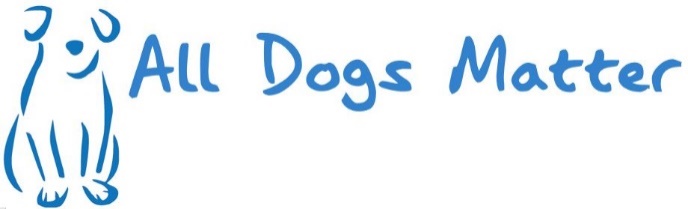 Giving a dog up for adoption* – Application form for dog re-homing through All Dogs Matter*If you are enquiring about rehoming a dog that isn’t owned by you, please also complete section 3Tel: 020 8341 3196 Email: info@alldogsmatter.co.uk 
30 Aylmer Parade, London, N2 9AN
www.alldogsmatter.co.uk1. Dog’s Details2. Owner’s Details3. Your Details (if not the owner) Please fill in the form below to help us get a better understanding of the dog so we can find it the best home possible.4. Further InformationPlease attach pictures with your completed form and return this to info@alldogsmatter.co.uk – thank you NameBreedSexAgeColourMicrochip NumberNameEmailAddressPhone NumberNameEmailAddressPhone NumberWhy are you looking to rehome this dog?Is your dog up to date on vaccinations?*PLEASE ADD THE VETS YOU USEDDoes your dog have vaccination records? If so, please attach to the emailIs your dog neutered?*PLEASE ADD THE VETS YOU USEDPlease provide details on the dog’s healthPlease provide details on the dog’s dietary problems/requirementsWhat food does the dog current eat/is he used to?How long have you had the dog?Have there been any previous owners? Please provide detailsHas your dog ever done any of the following – please circle and provide details       GROWLED                      SNARLED                       BITTENDescribe the dog’s behaviour with other dogs GOOD/FRIENDLY            NOT SOCIABLE/UNFRIENDLY           AGGRESSIVE Describe the dog’s behaviour with catsGOOD/FRIENDLY            NOT SOCIABLE/UNFRIENDLY            AGGRESSIVEHow is the dog with other people outside your family?How is the dog with young children? (10 and under)Has the dog been assessed at any other charity? Please explain the outcomeIs the dog lead trained?                          YES                                                   NODoes the dog return on command?                          YES                                                   NOIs the dog house trained?                          YES                                                   NOIs the dog used to travelling in cars?                          YES                                                   NOIs there anything else we need to know about the dog?                          YES                                                   NO